OSNOVNA ŠKOLA BRODARICA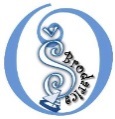 GOMLJANIK 100, BRODARICAKLASA:401-05/19-01/04URBROJ:218-62-01-19-01U Brodarici 31. listopada 2019.Na temelju članka 34. Zakona o fiskalnoj odgovornosti (Narodne novine broj 111/18.), članka 7. Uredbe o sastavljanju i predaji Izjave o fiskalnoj odgovornosti (Narodne novine broj 95/19.) i članka 72. Statuta Osnovne škole Brodarica,  Brodarica,  ravnateljica dana 31. listopada 2019.  godine donosiPROCEDURU ZAPRIMANJA I PROVJERE RAČUNA TE PLAĆANJA PO RAČUNIMA	Postupak zaprimanja i provjere računa, te plaćanja po računima u školi, provodi se po sljedećoj proceduri: Ova Procedura objavljena je na oglasnoj ploči i web stranici Škole dana 31. listopada 2019. godine i stupa na snagu danom objave. Donošenjem ove Procedure prestaje važiti procedura od 24. veljače 2012. (KLASA: 960-03/12-01/02, URBROJ: 2182-62-01-12-01).											                                                               Ravnateljica															                               Maja Morić, dipl. učit.DIJAGRAM TIJEKAOPIS AKTIVNOSTIIZVRŠENJEIZVRŠENJEPOPRATNI DOKUMENTIDIJAGRAM TIJEKAOPIS AKTIVNOSTIODGOVORNOSTROKPOPRATNI DOKUMENTIZaprimanje računa u elektroničkom oblikuE-računi se zaprimaju i preuzimaju u računovodstvuRačunovođaNajviše 2 radna dana od maila da je e-račun stigao Pretvaranje e-računa u papirnati oblikE-računi se printaju na papir u PDF-u formi, stavlja se prijamni štambilj, upisuje datum zaprimanja i parafira računovođa RačunovođaIstog dana kao i zaprimanje računa Suštinska kontrola računaSuštinska kontrola računa obavlja se prilikom isporuke te se na otpremnici upisuje datum kontrole i parafRadnik koji preuzima naručenu robu Odmah po preuzimanju,najviše 3 dana po zaprimanju računaRačunOtpremnica Računovodstvena kontrolaKao potvrda obavljene računovodstvene kontrole upisuje se na račun datum kontrole i parafVoditelj računovodstvaNajviše 3 dana po zaprimanju računaRačun Odobrenje računa za plaćanje i evidentiranjeRačun se odobrava i parafiraRavnateljnajviše dva dana nakon provedene računovodstvene kontroleRačunObradaUpis u knjigu ulaznih računa, dodjela brojevaVoditelj računovodstva1 dan po odobrenju plaćanja i evidentiranjaKnjiga ulaznih računa Odbijanje e-računaRačun koji je zaprimljen u elektroničkom obliku ukoliko ne sadrži sve potrebne elemente ili je računski neispravanVoditelj računovodstvaIstog dana ili najkasnije 2 dana nakon što je isti zaprimljenKontiranje i knjiženje računaRazvrstavanje računa prema vrstama rashoda, programima (aktivnostima/projektima) i izvorima financiranja te unos u računovodstveni sustavVoditelj računovodstva Unutar mjeseca na koji se odnosi računKontni plan/klasifikacijski sustav Plaćanje računa prema dospijećuPriprema naloga za plaćanjeVoditelj računovodstvaPrema dospijećuNalozi za plaćanjePlaćanje računa prema dospijećuOdobrenje naloga za plaćanjeRavnatelj i /ili osoba koju on ovlastiPrema dospijećuNalozi za plaćanje